Практическая работаРабота со сводными таблицами(Работа рассчитана на два занятия)Цель работы: освоить навыки создания, редактирования и анализа данных на основе нескольких таблиц excel. С применением функций поиска по и индексу и по значению. С использованием макросов для автоматизации заполнения таблицы.ЗаданиеСоздать базу данных для учета классических продаж, которая  должна уметь:хранить в таблицах информацию по товарам (прайс), совершенным сделкам и клиентам и связывать эти таблицы между собойиметь удобные формы ввода данных (с выпадающими списками и т.п.)автоматически заполнять этими данными какие-то печатные бланки (платежки, счета и т.д.)выдавать необходимые вам отчеты для контроля всего бизнес-процесса с точки зрения руководителяПри упоминании баз данных (БД) первым делом, конечно, в голову приходят всякие умные слова типа SQL, Oracle, 1С или хотя бы Access. Безусловно, это очень мощные (и недешевые в большинстве своем) программы, способные автоматизировать работу большой и сложной компании с кучей данных. Беда в том, что иногда такая мощь просто не нужна. Ваш бизнес может быть небольшим и с относительно несложными бизнес-процессами, но автоматизировать его тоже хочется. Причем именно для маленьких компаний это, зачастую, вопрос выживания.Для начала давайте сформулируем ТЗ. В большинстве случаев база данных для учета, например, классических продаж  должна уметь:хранить в таблицах информацию по товарам (прайс), совершенным сделкам и клиентам и связывать эти таблицы между собойиметь удобные формы ввода данных (с выпадающими списками и т.п.)автоматически заполнять этими данными какие-то печатные бланки (платежки, счета и т.д.)выдавать необходимые вам отчеты для контроля всего бизнес-процесса с точки зрения руководителяСо всем этим вполне может справиться Microsoft Excel, если приложить немного усилий. Давайте попробуем это реализовать.Методика выполнения работыШаг 1. Исходные данные в виде таблицИнформацию о товарах, продажах и клиентах будем хранить в трех таблицах (на одном листе или на разных - все равно). Принципиально важно, превратить их в "умные таблицы" с автоподстройкой размеров, чтобы не думать об этом в будущем. Это делается с помощью команды Форматировать как таблицу на вкладке Главная (Home - Format as Table). На появившейся затем вкладке Конструктор (Design) присвоим таблицам наглядные имена в поле Имя таблицы для последующего использования: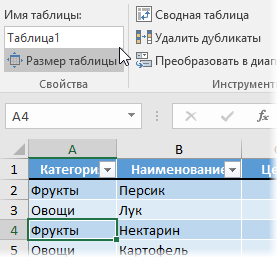 Итого у нас должны получиться три "умных таблицы":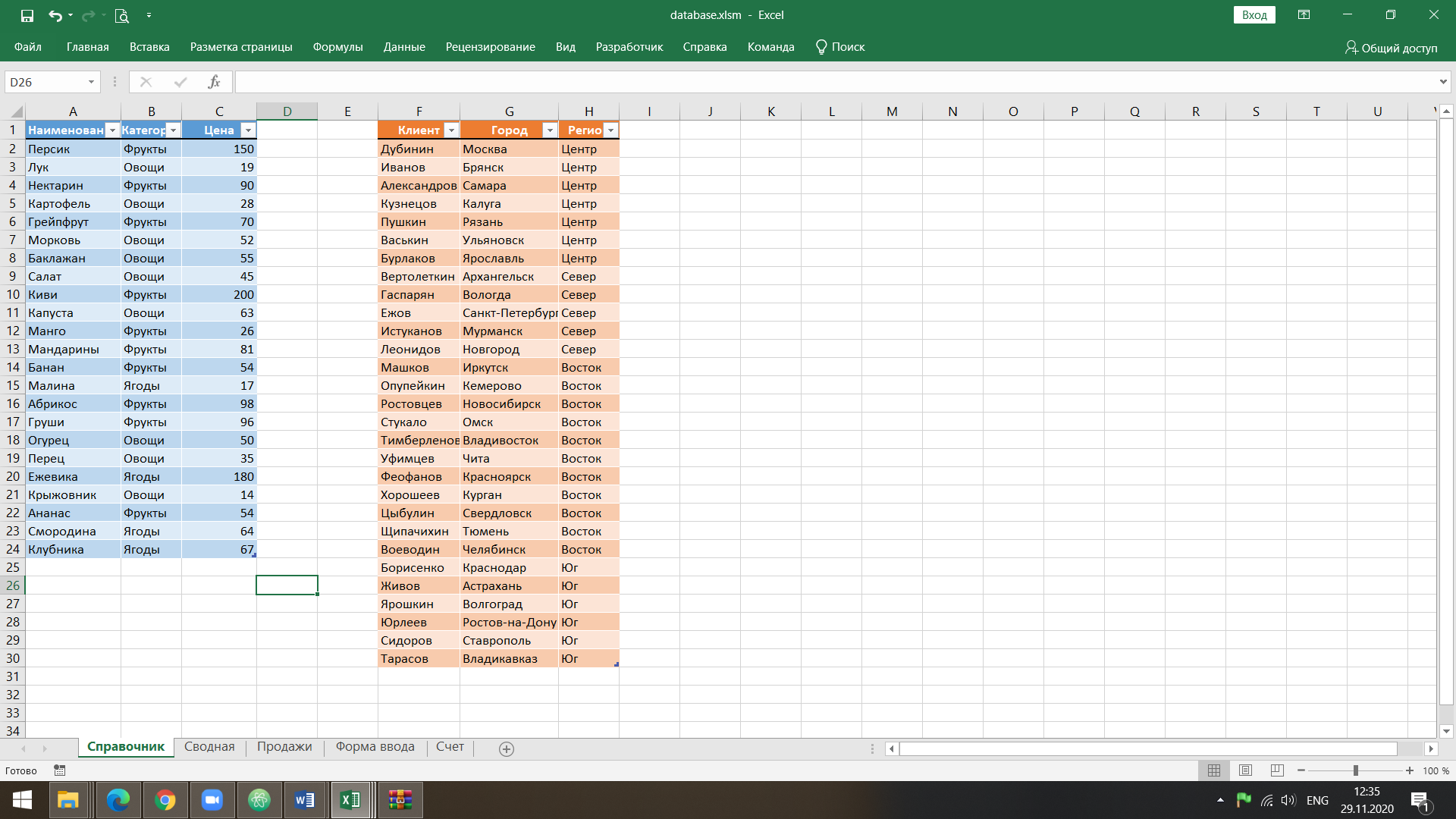 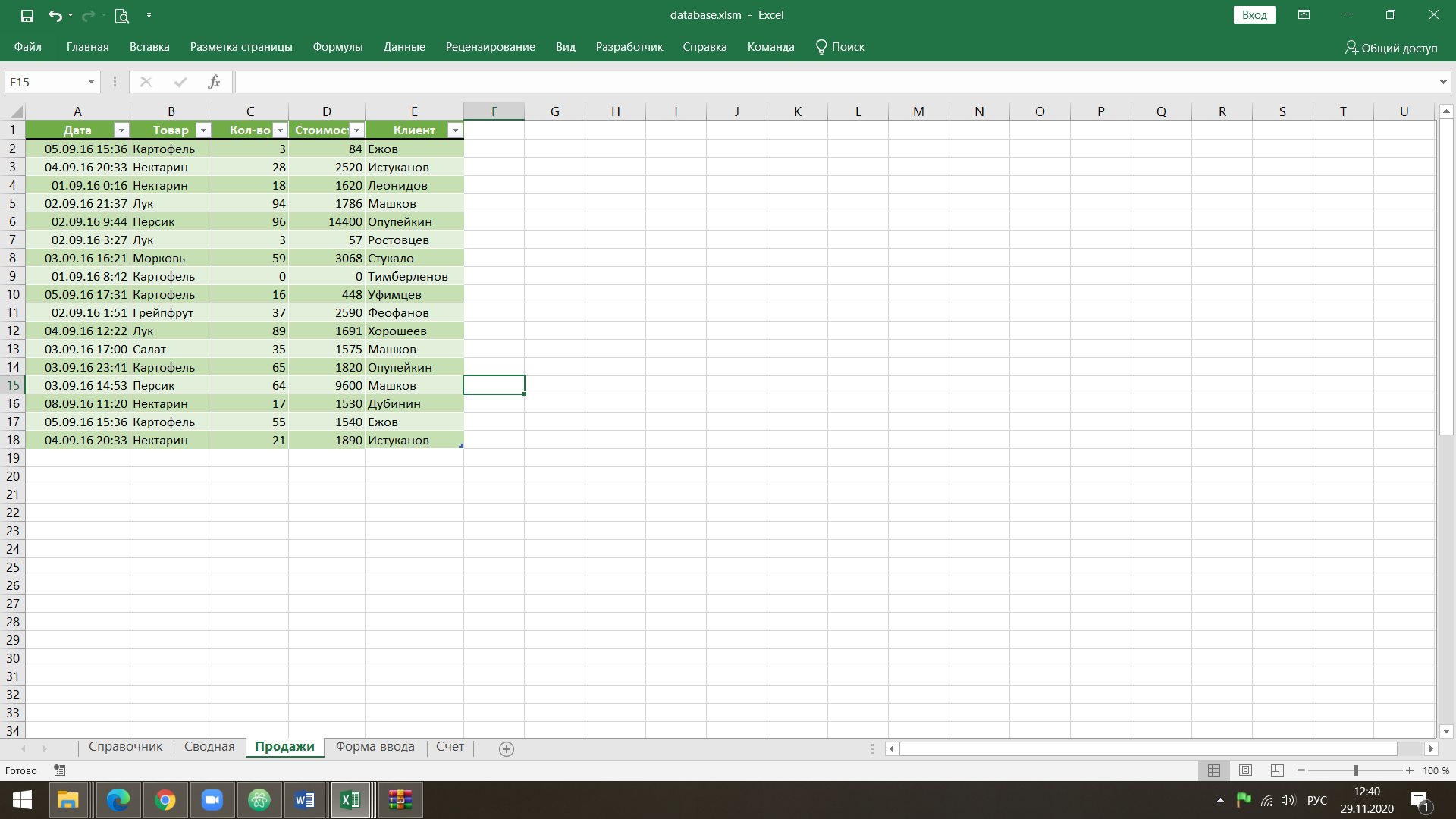 Обратите внимание, что таблицы могут содержать дополнительные уточняющие данные. Так, например, наш Прайс содержит дополнительно информацию о категории (товарной группе, упаковке, весу и т.п.) каждого товара, а таблица Клиенты - город и регион (адрес, ИНН, банковские реквизиты и т.п.) каждого из них.Таблица Продажи будет использоваться нами впоследствии для занесения в нее совершенных сделок.Шаг 2. Создаем форму для ввода данныхСамо-собой, можно вводить данные о продажах непосредственно в зеленую таблицу Продажи, но это не всегда удобно и влечет за собой появление ошибок и опечаток из-за "человеческого фактора". Поэтому лучше будет на отдельном листе сделать специальную форму для ввода данных примерно такого вида: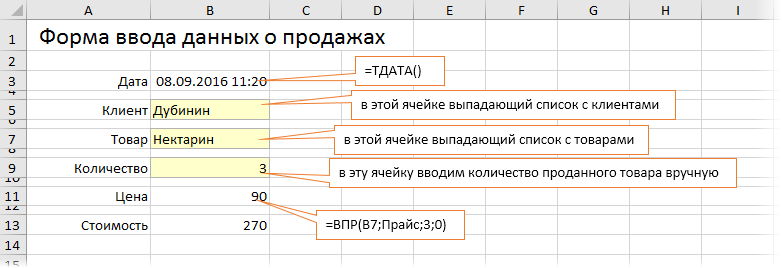 В ячейке B3 для получения обновляемой текущей даты-времени используем функцию ТДАТА (NOW). Если время не нужно, то вместо ТДАТА можно применить функцию СЕГОДНЯ (TODAY).В ячейке B11 найдем цену выбранного товара в третьем столбце умной таблицы Прайс с помощью функции ВПР (VLOOKUP). Если раньше с ней не сталкивались, то сначала почитайте и посмотрите видео тут.В ячейке B7 нам нужен выпадающий список с товарами из прайс-листа. Для этого можно использовать команду Данные - Проверка данных (Data - Validation), указать в качестве ограничения Список (List) и ввести затем в поле Источник (Source) ссылку на столбец Наименование из нашей умной таблицы Прайс: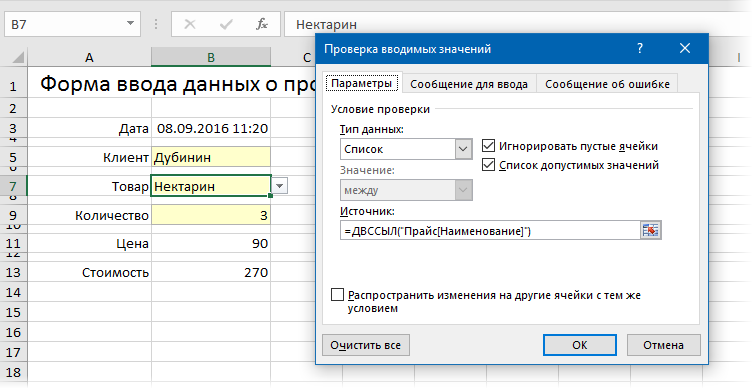 Аналогичным образом создается выпадающий список с клиентами, но источник будет уже:=ДВССЫЛ("Клиенты[Клиент]")Функция ДВССЫЛ (INDIRECT) нужна, в данном случае, потому что Excel, к сожалению, не понимает прямых ссылок на умные таблицы в поле Источник. Но та же ссылка "завернутая" в функцию ДВССЫЛ работает при этом "на ура" (подробнее об этом было в статье про создание выпадающих списков с наполнением).Шаг 3. Добавляем макрос ввода продажПосле заполнения формы нужно введенные в нее данные добавить в конец таблицы Продажи. Сформируем при помощи простых ссылок строку для добавления прямо под формой: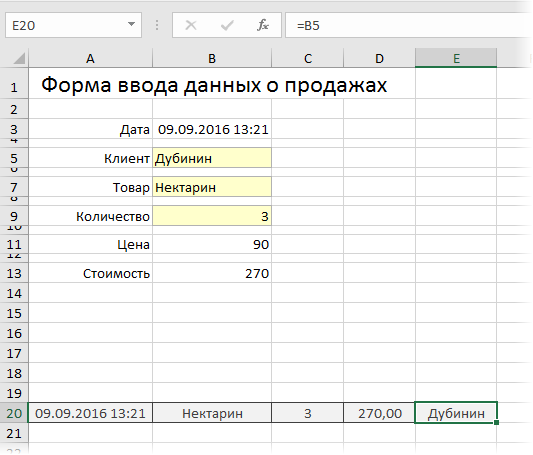 Т.е. в ячейке A20 будет ссылка =B3, в ячейке B20 ссылка на =B7 и т.д.Теперь добавим элементарный макрос в 2 строчки, который копирует созданную строку и добавляет ее к таблице Продажи. Для этого жмем сочетание Alt+F11 или кнопку Visual Basic на вкладке Разработчик (Developer). Если эту вкладку не видно, то включите ее сначала в настройках Файл - Параметры - Настройка ленты (File - Options - Customize Ribbon). В открывшемся окне редактора Visual Basic вставляем новый пустой модуль через меню Insert - Module и вводим туда код нашего макроса:Теперь можно добавить к нашей форме кнопку для запуска созданного макроса, используя выпадающий список Вставить на вкладке Разработчик (Developer - Insert - Button):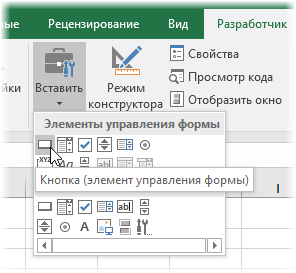 После того, как вы ее нарисуете, удерживая нажатой левую кнопку мыши, Excel сам спросит вас - какой именно макрос нужно на нее назначить - выбираем наш макрос Add_Sell. Текст на кнопке можно поменять, щелкнув по ней правой кнопкой мыши и выбрав команду Изменить текст.Теперь после заполнения формы можно просто жать на нашу кнопку, и введенные данные будут автоматически добавляться к таблице Продажи, а затем форма очищается для ввода новой сделки.Шаг 4. Связываем таблицыПеред построением отчета свяжем наши таблицы между собой, чтобы потом можно было оперативно вычислять продажи по регионам, клиентам или категориям. В старых версиях Excel для этого потребовалось бы использовать несколько функций ВПР (VLOOKUP) для подстановки цен, категорий, клиентов, городов и т.д. в таблицу Продажи. Это требует времени и сил от нас, а также "кушает" немало ресурсов Excel. Начиная с Excel 2013 все можно реализовать существенно проще, просто настроив связи между таблицами.Для этого на вкладке Данные (Data) нажмите кнопку Отношения (Relations). В появившемся окне нажмите кнопку Создать (New) и выберите из выпадающих списков таблицы и названия столбцов, по которым они должны быть связаны: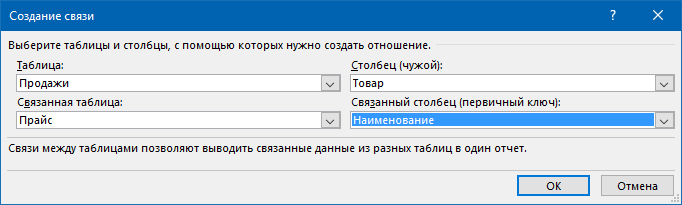 Важный момент: таблицы нужно задавать именно в таком порядке, т.е. связанная таблица (Прайс) не должна содержать в ключевом столбце (Наименование) повторяющихся товаров, как это происходит в таблице Продажи. Другими словами, связанная таблица должна быть той, в которой вы искали бы данные с помощью ВПР, если бы ее использовали.Само-собой, аналогичным образом связываются и таблица Продажи с таблицей Клиенты по общему столбцу Клиент: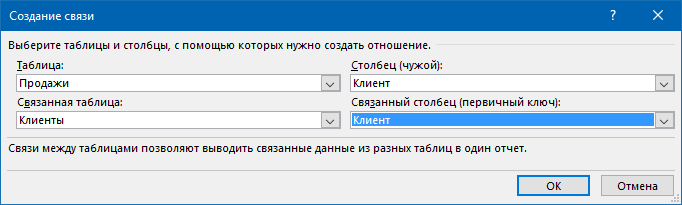 После настройки связей окно управления связями можно закрыть, повторять эту процедуру уже не придется.Шаг 5. Строим отчеты с помощью своднойТеперь для анализа продаж и отслеживания динамики процесса, сформируем для примера какой-нибудь отчет с помощью сводной таблицы. Установите активную ячейку в таблицу Продажи и выберите на ленте вкладку Вставка - Сводная таблица (Insert - Pivot Table). В открывшемся окне Excel спросит нас про источник данных (т.е. таблицу Продажи) и место для выгрузки отчета (лучше на новый лист):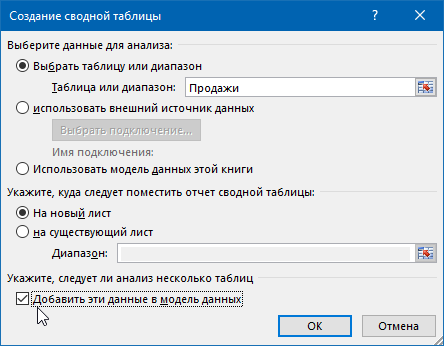 Жизненно важный момент состоит в том, что нужно обязательно включить флажок Добавить эти данные в модель данных (Add data to Data Model) в нижней части окна, чтобы Excel понял, что мы хотим строить отчет не только по текущей таблице, но и задействовать все связи.После нажатия на ОК в правой половине окна появится панель Поля сводной таблицы, где нужно щелкнуть по ссылке Все, чтобы увидеть не только текущую, а сразу все "умные таблицы", которые есть в книге.А затем можно, как и в классической сводной таблице, просто перетащить мышью нужные нам поля из любых связанных таблиц в области Фильтра, Строк, Столбцов или Значений - и Excel моментально построит любой нужный нам отчет на листе: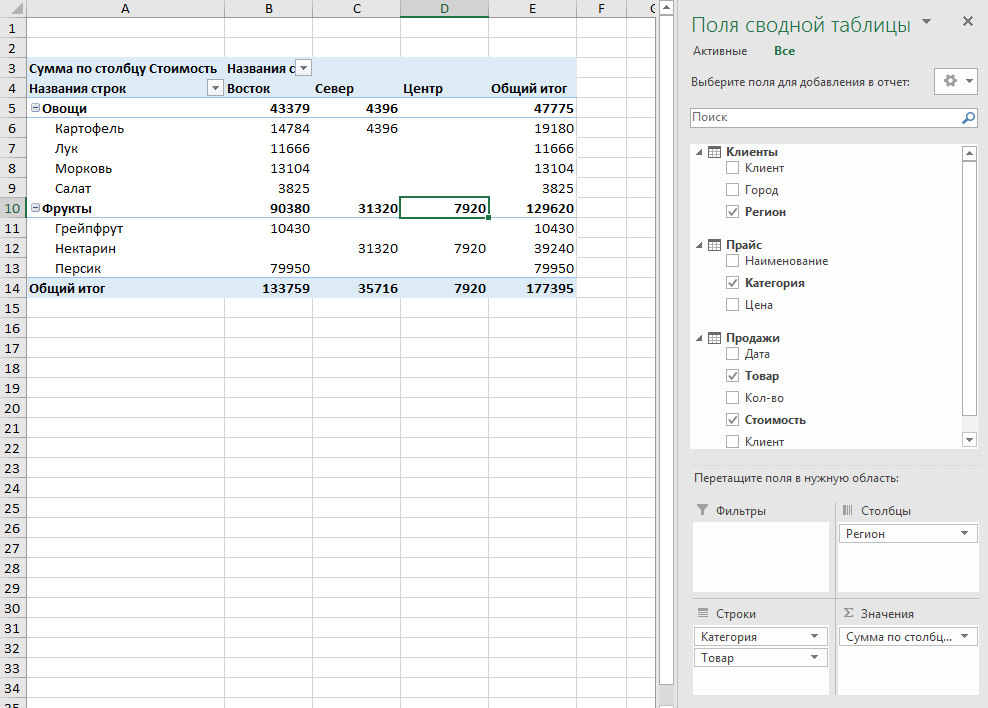 Не забудьте, что сводную таблицу нужно периодически (при изменении исходных данных) обновлять, щелкнув по ней правой кнопкой мыши и выбрав команду Обновить (Refresh), т.к. автоматически она этого делать не умеет.Также, выделив любую ячейку в сводной и нажав кнопку Сводная диаграмма (Pivot Chart) на вкладке Анализ (Analysis) или Параметры (Options) можно быстро визуализировать посчитанные в ней результаты.Шаг 6. Заполняем печатные формыЕще одной типовой задачей любой БД является автоматическое заполнение различных печатных бланков и форм (накладные, счета, акты и т.п.). Про один из способов это сделать, я уже как-то писал. Здесь же реализуем, для примера, заполнение формы по номеру счета: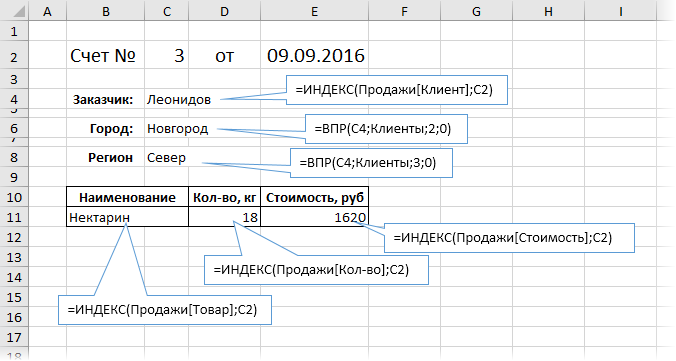 Предполагается, что в ячейку C2 пользователь будет вводить число (порядковый номер продажи), а затем нужные нам данные подтягиваются с помощью уже знакомой функции ВПР (VLOOKUP) и функции ИНДЕКС (INDEX).Для того чтобы номер счета совпадал с номерами строк Excel Таблицы Продажи в формулах необходимо внести изменения. От значения C2 необходимо отнять еденицу.Присылать задания в группу в контакте в сообщения сообщества: https://vk.com/club200351710Название файла, пример: 17.11.20. Патокина Анастасия, ОЖЭС-111Срок исполнения задания: 02.12.2020.123456Sub Add_Sell()    Worksheets("Форма ввода").Range("A20:E20").Copy                         'копируем строчку с данными из формы    n = Worksheets("Продажи").Range("A100000").End(xlUp).Row                'определяем номер последней строки в табл. Продажи    Worksheets("Продажи").Cells(n + 1, 1).PasteSpecial Paste:=xlPasteValues 'вставляем в следующую пустую строку    Worksheets("Форма ввода").Range("B5,B7,B9").ClearContents               'очищаем формуEnd Sub